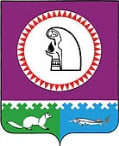 О внесении изменений в постановление администрации Октябрьского района от 13.03.2017 № 4821.   Внести в постановление администрации Октябрьского района от 13.03.2017 № 482 «О создании общественной комиссии по реализации мероприятий в рамках приоритетного проекта «Формирование комфортной городской среды»» изменения:1.1. В пункте 4 фамилию и инициалы «Черепкову Л.С.» заменить фамилией и инициалами «Тимофеева В.Г.».1.2. Приложение изложить в новой редакции, согласно приложению.2.  Опубликовать постановление в официальном сетевом издании «Официальный сайт Октябрьского района».         	3. Контроль за выполнением постановления возложить на заместителя главы Октябрьского района по вопросам строительства, жилищно-коммунального хозяйства, транспорта, связи, начальника Управления жилищно-коммунального хозяйства и строительства администрации Октябрьского района Тимофеева В.Г.Глава Октябрьского района						                	    С.В. ЗаплатинИсполнитель:главный специалист финансово - экономического отдела  УЖКХиС администрации Октябрьского района вопросам ЖКХХраброва Наталья Сергеевна, тел.: 502Согласовано:Первый заместитель главы Октябрьского района по правовому обеспечению, управляющий делами администрации Октябрьского района					                  Н.В. ХромовЗаместитель главы Октябрьского района по вопросам строительства, жилищно-коммунального хозяйства, транспорта, связи, начальник Управления жилищно-коммунального хозяйства и строительства администрации Октябрьского района	    	                           В.Г. ТимофеевЗаместитель главы Октябрьского района по экономике, финансам, председатель Комитетапо управлению муниципальными финансами				                 Н.Г. КуклинаНачальник Управления экономического развитияадминистрации Октябрьского района					        Е.Н. СтародубцеваЮридический отдел администрации Октябрьского районаСтепень публичности – 1, НПАРазослать:УЭР – 1 экз. (по эл. почте)Главам городских и сельских поселений –  11 экз. (по электронной почте)УЖКХиС администрации Октябрьского района – 1 экз.Итого: 13 экз. Приложение к постановлениюадминистрации Октябрьского района от «___» ________________ 2023 г. № ____________ «Приложение к постановлению администрации Октябрьского района от «13» марта 2017 г. № 482Положение об общественной комиссии по обеспечению реализации приоритетного проекта «Формирование комфортной городской среды» (далее – Положение)1. Общие положения1.1. Положение определяет порядок работы общественной комиссии по обеспечению реализации приоритетного проекта «Формирование комфортной городской среды» на территории муниципального образования Октябрьский район (далее – Комиссия).1.2. Комиссия является коллегиальным органом, созданным во исполнение:1.2.1. Соглашения о реализации мероприятий по приоритетному проекту «Формирование комфортной городской среды», заключенного между Департаментом пространственного развития и архитектуры Ханты-Мансийского автономного округа – Югры и муниципальным образованием Октябрьский район (далее – Соглашение), в целях осуществления контроля и координации деятельности в рамках реализации приоритетного проекта «Формирование комфортной городской среды» на территории муниципального образования Октябрьский район.1.2.2. Постановления Правительства Российской Федерации от 10.02.2017 № 169               «Об утверждении Правил предоставления и распределения субсидий из федерального бюджета бюджетам субъектов Российской Федерации на поддержку государственных программ субъектов Российской Федерации и муниципальных программ формирования современной городской среды», в целях проведения рейтингового голосования по общественным территориям муниципального образования Октябрьский район, подлежащих в первоочередном порядке благоустройству в очередном году.1.3. Комиссия в своей деятельности руководствуется Конституцией Российской Федерации, федеральными законами, правовыми актами Президента Российской Федерации, Правительства Российской Федерации, Ханты-Мансийского автономного округа – Югры, муниципальными правовыми актами, а также настоящим Положением.1.4. Руководство деятельностью Комиссии осуществляет глава Октябрьского района. 2. Цели создания и функции Комиссии2.1. Комиссия создается в целях:2.1.1. Осуществления контроля за реализацией приоритетного проекта «Формирование комфортной городской среды» (далее – Приоритетный проект) и рассмотрения вопросов, возникающих в связи с его реализацией.2.1.2. Осуществления контроля и координации хода выполнения подпрограммы 2 «Формирование комфортной городской среды» муниципальной программы «Пространственное развитие и формирование комфортной городской среды в муниципальном образовании Октябрьский район», утвержденной постановлением администрации Октябрьского района от 09.12.2022 № 2734 (далее – муниципальная программа), в том числе конкретных мероприятий в рамках указанной подпрограммы.2.1.3. Осуществления контроля и координации исполнения Соглашения.2.1.4. Проведения рейтингового голосования по общественным территориям муниципального образования Октябрьский район, подлежащих в первоочередном порядке благоустройству в очередном году.2.1.5. Предварительного рассмотрения и согласования отчетов, направляемых в Департамент пространственного развития и архитектуры Ханты-Мансийского автономного округа – Югры о реализации муниципальной программы.2.1.6. Проведения комиссионной оценки предложений заинтересованных лиц для включения их в муниципальные программы на 2023-2030 годы.2.2. Функции Комиссии:2.2.1. Организует взаимодействие органов местного самоуправления, политических партий и движений, общественных организаций и иных лиц по обеспечению реализации мероприятий Приоритетного проекта и иных связанных с ним мероприятий.2.2.2. Взаимодействует с органами исполнительной власти Ханты-Мансийского автономного округа – Югры, органами местного самоуправления, политическими  партиями и движениями, общественными организациями, и иными лицами в части координации деятельности по реализации мероприятий Приоритетного проекта, в том числе в части полноты и своевременности выполнения таких мероприятий.2.2.3. Анализирует отчеты о реализации муниципальной программы, направляемые в Департамент пространственного развития и архитектуры Ханты-Мансийского автономного округа – Югры, дает заключение по ним, а также иные материалы, связанные с реализацией Приоритетного проекта (в сроки, установленные Соглашением).2.2.4. Организует и обеспечивает проведение рейтингового голосования по общественным территориям муниципального образования Октябрьский район, подлежащих в первоочередном порядке благоустройству в очередном году.2.2.5. Рассматривает предложения заинтересованных лиц о включении мероприятий в муниципальную программу на 2023-2030 года (по мере поступления таких предложений) в течении 10 рабочих дней со дня поступления предложений.2.2.6. Рассматривает спорные и проблемные вопросы реализации Приоритетного проекта, рассматривает, вырабатывает (участвует в выработке) предложения по реализации Приоритетного проекта (по мере необходимости).2.2.7. Участвует в приемке работ, выполненных в рамках Приоритетного проекта.2.2.8. Осуществляет иные функции в рамках полномочий общественной комиссии.3. Порядок создания Комиссии3.1. Состав Комиссии утверждается постановлением администрации Октябрьского района.3.2. Комиссия состоит из председателя, его заместителя, секретаря и членов Комиссии.3.3. Материально-технические и организационные условия для работы Комиссии обеспечивает администрация Октябрьского района.3.4. Информация о создании Комиссии размещается на официальном сайте Октябрьского района в сети «Интернет».4. Порядок работы Комиссии4.1. Деятельностью Комиссии руководит ее председатель. В отсутствие председателя Комиссии его функции исполняет заместитель председателя Комиссии.4.2. Заседания Комиссии проводятся в случаях, предусмотренных пунктами 2.2.3 - 2.2.6 Раздела II Положения не реже одного раза в квартал. При необходимости проводятся внеочередные заседания.4.3. Проведение заседаний Комиссии осуществляется в открытой форме, с приглашением средств массовой информации, с использованием видеофиксации с последующим размещением соответствующих записей, протоколов заседаний в открытом доступе на официальном сайте Октябрьского района в сети «Интернет».4.4. Заседание Комиссии считается правомочным, если на нем присутствовало не менее половины ее состава. Решение о проведении заседания Комиссии, дате, времени и месте проведения заседания принимается председателем Комиссии.4.5. Организационную работу по подготовке заседаний Комиссии, в том числе ознакомление членов Комиссии с материалами, подлежащими рассмотрению, осуществляет секретарь Комиссии.Секретарь Комиссии:- формирует повестку дня проведения заседания Комиссии, согласовывает ее у председателя Комиссии и не позднее десяти рабочих дней до дня заседания направляет ее членам Комиссии;- уведомляет членов Комиссии о месте, дате и времени проведения заседаний Комиссии;- организует подготовку материалов на заседания Комиссии;- принимает меры по организационному обеспечению деятельности Комиссии;- оформляет протоколы по результатам работы Комиссии;- выполняет поручения председателя Комиссии;- обеспечивает размещение протоколов и материалов о деятельности Комиссии в разделе «Формирование комфортной городской среды» на официальном сайте Октябрьского района в сети «Интернет» не позднее следующего рабочего дня, следующего за днем подписания протокола; - обеспечивает хранение документации Комиссии.4.6. Члены Комиссии:- руководствуются в своей деятельности требованиями настоящего Положения;- соблюдают принцип гласности и прозрачности в работе Комиссии;- лично присутствуют на заседаниях Комиссии, в случае невозможности присутствия члена Комиссии на заседании по уважительным причинам он вправе с согласия председателя Комиссии направить для участия в заседании своего представителя;- участвуют в приемке выполненных работ в соответствии с протоколом заседания Комиссии.4.7. Решения Комиссии принимаются большинством голосов из числа присутствующих на заседании и оформляются протоколом, который подписывает председательствующий на заседании Комиссии и секретарь. При равенстве голосов членов Комиссии решающим является голос председателя Комиссии. В случае несогласия с принятым решением члены Комиссии вправе выразить свое особое мнение в письменной форме и приложить его к решению Комиссии.4.8. Для осуществления возложенных задач Комиссия вправе:- запрашивать в установленном порядке у органов исполнительной власти Ханты-Мансийского автономного округа – Югры, а также организаций, предприятий, учреждений необходимую информацию по вопросам деятельности Комиссии;- привлекать к участию и заслушивать на своих заседаниях представителей органов исполнительной власти Ханты-Мансийского автономного округа – Югры, органов местного самоуправления, организаций, политических партий и движений, общественных организаций и иных лиц;- вносить предложения в органы исполнительной власти Ханты-Мансийского автономного округа – Югры, органы местного самоуправления по вопросам обеспечения реализации Приоритетного проекта.».Муниципальное образование Октябрьский районАДМИНИСТРАЦИЯ ОКТЯБРЬСКОГО РАЙОНАПОСТАНОВЛЕНИЕМуниципальное образование Октябрьский районАДМИНИСТРАЦИЯ ОКТЯБРЬСКОГО РАЙОНАПОСТАНОВЛЕНИЕМуниципальное образование Октябрьский районАДМИНИСТРАЦИЯ ОКТЯБРЬСКОГО РАЙОНАПОСТАНОВЛЕНИЕМуниципальное образование Октябрьский районАДМИНИСТРАЦИЯ ОКТЯБРЬСКОГО РАЙОНАПОСТАНОВЛЕНИЕМуниципальное образование Октябрьский районАДМИНИСТРАЦИЯ ОКТЯБРЬСКОГО РАЙОНАПОСТАНОВЛЕНИЕМуниципальное образование Октябрьский районАДМИНИСТРАЦИЯ ОКТЯБРЬСКОГО РАЙОНАПОСТАНОВЛЕНИЕМуниципальное образование Октябрьский районАДМИНИСТРАЦИЯ ОКТЯБРЬСКОГО РАЙОНАПОСТАНОВЛЕНИЕМуниципальное образование Октябрьский районАДМИНИСТРАЦИЯ ОКТЯБРЬСКОГО РАЙОНАПОСТАНОВЛЕНИЕМуниципальное образование Октябрьский районАДМИНИСТРАЦИЯ ОКТЯБРЬСКОГО РАЙОНАПОСТАНОВЛЕНИЕМуниципальное образование Октябрьский районАДМИНИСТРАЦИЯ ОКТЯБРЬСКОГО РАЙОНАПОСТАНОВЛЕНИЕ«»2023г.№пгт. Октябрьскоепгт. Октябрьскоепгт. Октябрьскоепгт. Октябрьскоепгт. Октябрьскоепгт. Октябрьскоепгт. Октябрьскоепгт. Октябрьскоепгт. Октябрьскоепгт. Октябрьское